Cheam High School - Confidential                               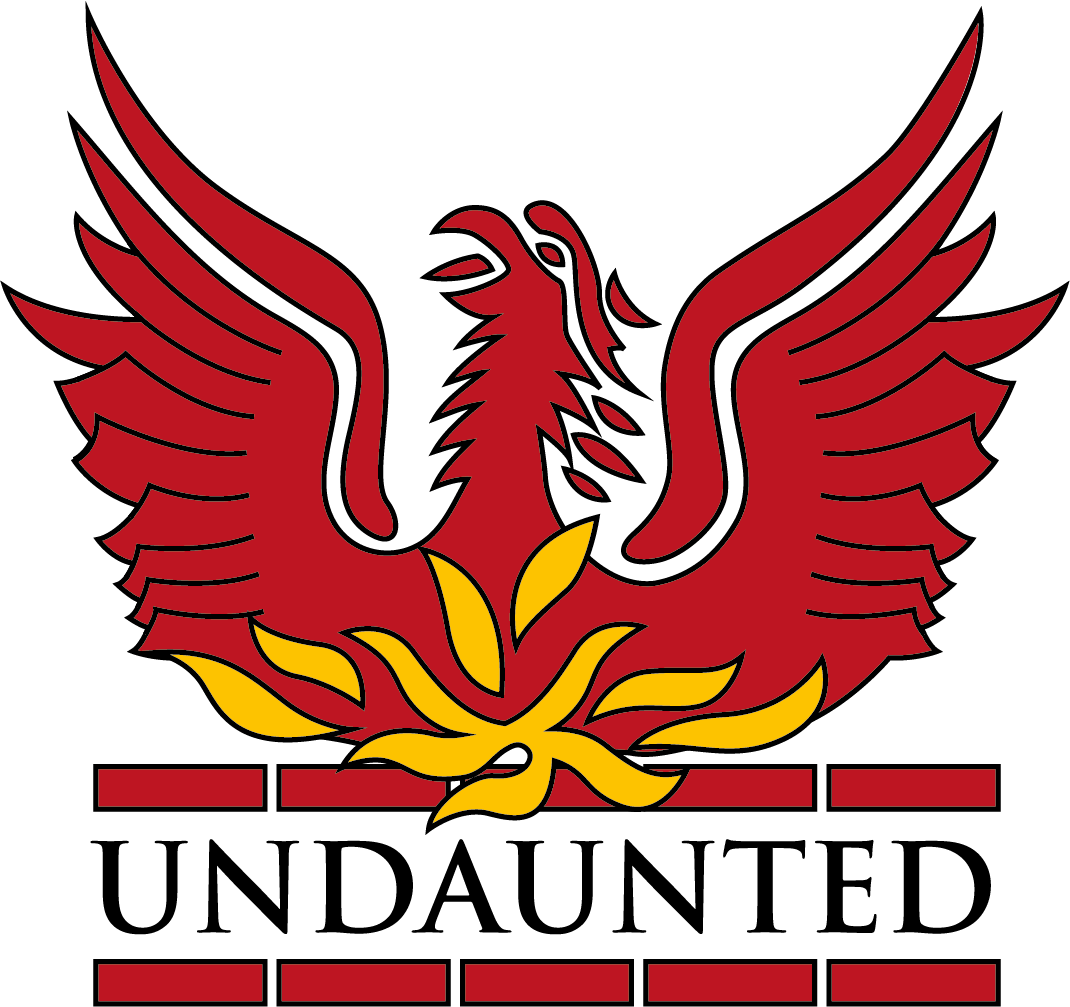 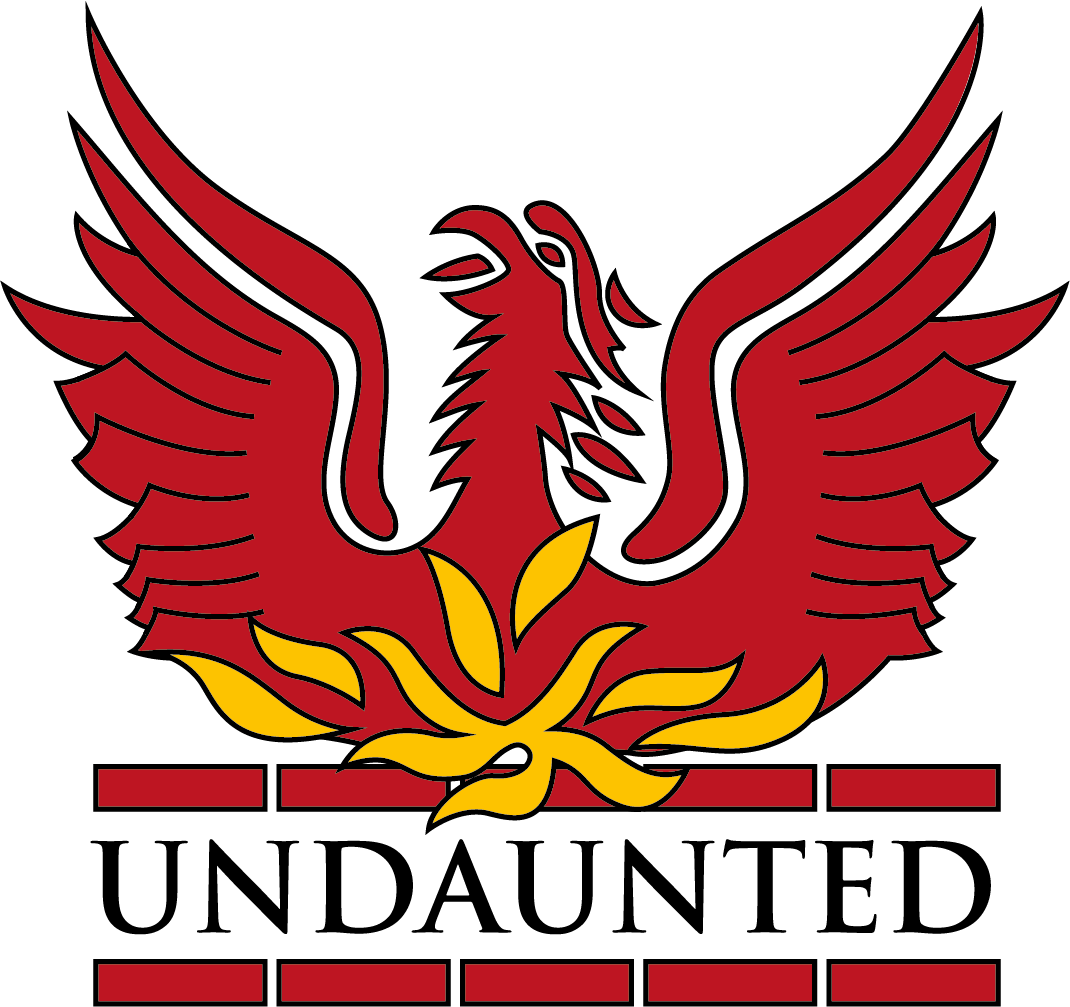 Application Form for Appointment of Teaching StaffPlease return the completed form to the Headteacher Mr P Naudi atCheam High School, Chatsworth Road, Cheam, Surrey, SM3 8PWTelephone: 020 8644 5790 / 6505 Website: www.cheam.sutton.sch.uk Email: HR@cheam.sutton.sch.ukWe check our recruitment and selection to make sure that we are not unfairly discriminating against certain groups.  To help us to do this we ask you for details about your gender, ethnic origin and whether you have a disability.  The selection panel does not see this section of your form.  You cannot be identified after we have collected our statistics.Equal Opportunities PolicyCheam High School values diversity, and has an Equalities Policy to ensure that all applicants are treated fairly, and that they are appointed solely on their suitability for the post irrespective of race, gender, disability, sexuality or age.The school is also committed to ensuring equal access to employment and details from this form will allow us to identify any group that are under-represented in our workforce.  The information you give us here will only be used for the purposes of Personnel Management.Ethnic GroupI would describe myself as (please tick one box)Gender	DisabilityFemale		Male		Are you disabled?	Yes		No	If Yes what access arrangements, adjustments or adaptations would help you to do this job?If we ask you to come for interview, are there any access arrangements, adjustments or adaptations you would like us to provide?ELIGIBILITY TO WORKAre you eligible to work in the UK?Do you require a work permit to work in the UK?Yes		No	If yes, please attach a copy of your latest work permit. If there are any restrictions on the periods you are permitted to work, please detail these on a separate sheet.Working with vulnerable peopleJobs involving work with children, older people, those with disabilities, learning difficulties and other vulnerable groups are exempt from the provisions of the Rehabilitation of Offenders Act 1974.  If you are applying for work in any of these areas you are required to state whether or not you have any convictions, cautions, bind-overs, reprimands or warnings, or there are any criminal charges or summonses pending, against you. Those appointed to work with children will also be required to undertake a check by the Disclosure and Barring Service.  A conviction, caution, bind-over, reprimand or warning will not necessarily be a bar to employment.IMPORTANTIf the job for which you are applying has substantial opportunity for access to vulnerable people you must complete this section.Have you ever been disqualified from working with any vulnerable people, including children?Yes		No		If YES, please give details on a separate sheet.Do you have any convictions, cautions, bind-overs, reprimands or warnings, or actions pending?Yes		No		If YES, please give details on a separate sheet.Criminal records clearance report.All jobs in the school are subject to a clearance report from the Disclosure and Barring Service.  If you are applying for other employment (for example not working with vulnerable groups as above) do you have any convictions, cautions, bind-overs, reprimands or warnings that you consider are NOT SPENT or actions pending?Yes		No		If YES, please give details on a separate sheet.If my application is successful I agree to complete an application form for a Criminal Records check to be carried out.Subject/PostSubject/PostSubject/PostSubject/PostPersonal DetailsPersonal DetailsPersonal DetailsPersonal DetailsSurnameSurnamePrevious NamesPrevious NamesFirst Name(s) First Name(s) First Name(s) Title Mr / Mrs / Miss / Ms / DrHome AddressHome AddressHome AddressPost codeHome TelephoneHome TelephoneMobileMobileSchool/College NoSchool/College NoEmailEmailAre you eligible to work in the UK? Yes □  No □Are you eligible to work in the UK? Yes □  No □NI. NoNI. NoDo you require a Visa to work in the UK? Yes □ No □Do you require a Visa to work in the UK? Yes □ No □Have you lived outside the UK for more than 3 months in the last 5 years? Yes □ No □Have you lived outside the UK for more than 3 months in the last 5 years? Yes □ No □Teacher Reg. No. Do you hold a current UK Driving Licence? Yes □  No □Do you hold a current UK Driving Licence? Yes □  No □Do you hold a current UK Driving Licence? Yes □  No □Eligibility to Work Eligibility to Work Eligibility to Work Are you eligible to live and work in the UK?Are you eligible to live and work in the UK?Yes □ No □National Insurance NumberNational Insurance NumberDo you require a Visa to work in the UK?If yes, please attach a copy of your latest Visa/Work Permit.  Do you require a Visa to work in the UK?If yes, please attach a copy of your latest Visa/Work Permit.  Yes □ No □Are there any restrictions on the periods you are permitted to work? Are there any restrictions on the periods you are permitted to work? Yes □ No □If you answered yes to the above question,please provide detailsHave you lived outside of the UK for more than 3 months in the last 5 years?Have you lived outside of the UK for more than 3 months in the last 5 years?Yes □ No □If you answered yes, to the above question, please provide detailsPlease note that you will require a certificate of good conduct from any country where you have resided.Secondary Education (Please give dates and please tick whether full-time or part-time courses)Secondary Education (Please give dates and please tick whether full-time or part-time courses)Secondary Education (Please give dates and please tick whether full-time or part-time courses)Secondary Education (Please give dates and please tick whether full-time or part-time courses)Name of the InstitutionDate FromDate FromDate ToGCE O Level, GCSE (or equivalent) examinations takenGCE O Level, GCSE (or equivalent) examinations takenGradesGradesGCE A Level examinations takenGCE A Level examinations takenGradesGradesOther examinations takenOther examinations takenGradesGradesUniversity Education (Other than initial teacher training; please tick whether full-time or part-time courses)University Education (Other than initial teacher training; please tick whether full-time or part-time courses)University Education (Other than initial teacher training; please tick whether full-time or part-time courses)University Education (Other than initial teacher training; please tick whether full-time or part-time courses)University Education (Other than initial teacher training; please tick whether full-time or part-time courses)University Education (Other than initial teacher training; please tick whether full-time or part-time courses)University Education (Other than initial teacher training; please tick whether full-time or part-time courses)University Education (Other than initial teacher training; please tick whether full-time or part-time courses)Name of the InstitutionName of the InstitutionName of the InstitutionName of the InstitutionDate FromDate FromDate ToDate ToName of the InstitutionName of the InstitutionName of the InstitutionName of the InstitutionDate FromDate FromDate ToDate ToDegree/DiplomaF/TP/TSubjects (Main & Subsidiary)Subjects (Main & Subsidiary)Hons (with class) or PassHons (with class) or PassDate of Awardi)ii)Training as a TeacherTraining as a TeacherTraining as a TeacherTraining as a TeacherName of the InstitutionDate FromDate FromDate ToQualification ObtainedQualification ObtainedQualification ObtainedQualification ObtainedSubjects (Main & Subsidiary)Subjects (Main & Subsidiary)Age range of the pupilsAge range of the pupilsOther special interests or details of membership of professional institutes or societiesOther special interests or details of membership of professional institutes or societiesOther special interests or details of membership of professional institutes or societiesOther special interests or details of membership of professional institutes or societiesTeaching ExperienceTeaching ExperienceTeaching ExperienceTeaching ExperienceTeaching ExperienceTeaching ExperienceTeaching ExperienceTeaching ExperienceTeaching ExperienceTeaching ExperienceTeaching ExperienceTeaching ExperienceTeaching ExperienceDate of recognition as a Qualified Teacher by the DFEDate of recognition as a Qualified Teacher by the DFEDate of recognition as a Qualified Teacher by the DFEDate of recognition as a Qualified Teacher by the DFEDate of recognition as a Qualified Teacher by the DFEDate of recognition as a Qualified Teacher by the DFEDate of recognition as a Qualified Teacher by the DFEDate of recognition as a Qualified Teacher by the DFEDate of recognition as a Qualified Teacher by the DFEDate of recognition as a Qualified Teacher by the DFEDate of recognition as a Qualified Teacher by the DFEDate of recognition as a Qualified Teacher by the DFEDate of recognition as a Qualified Teacher by the DFEName & address of present school/collegeName & address of present school/collegeName & address of present school/collegeName & address of present school/collegeName & address of present school/collegeName & address of present school/collegeName & address of present school/collegeName & address of present school/collegeName & address of present school/collegeName & address of present school/collegePost code:Post code:Post code:No. on rollNo. on rollAge rangeAge rangeAge rangeAge rangeAge rangeBoys / Girls / Mixed (delete as required)Boys / Girls / Mixed (delete as required)Boys / Girls / Mixed (delete as required)Boys / Girls / Mixed (delete as required)Boys / Girls / Mixed (delete as required)Boys / Girls / Mixed (delete as required)Date commenced present postDate commenced present postDate commenced present postDate commenced present postDate commenced present postFull Time / Part TimeFull Time / Part TimeFull Time / Part TimeFull Time / Part TimeFull Time / Part TimeProportionProportionProportionTitle of the postTitle of the postTitle of the postTitle of the postTitle of the postMain/Upper Pay SpineMain/Upper Pay SpineMain/Upper Pay SpineMain/Upper Pay SpineMain/Upper Pay SpineSpine pointSpine pointSpine pointTLRTLRTLRSalarySalarySalarySalarySalaryEmployersEmployersEmployersEmployersEmployersPrevious Posts (list in order with earliest first any held at your present school/college but do not include teaching practices)Previous Posts (list in order with earliest first any held at your present school/college but do not include teaching practices)Previous Posts (list in order with earliest first any held at your present school/college but do not include teaching practices)Previous Posts (list in order with earliest first any held at your present school/college but do not include teaching practices)Previous Posts (list in order with earliest first any held at your present school/college but do not include teaching practices)Previous Posts (list in order with earliest first any held at your present school/college but do not include teaching practices)Previous Posts (list in order with earliest first any held at your present school/college but do not include teaching practices)Previous Posts (list in order with earliest first any held at your present school/college but do not include teaching practices)Previous Posts (list in order with earliest first any held at your present school/college but do not include teaching practices)Previous Posts (list in order with earliest first any held at your present school/college but do not include teaching practices)Previous Posts (list in order with earliest first any held at your present school/college but do not include teaching practices)Previous Posts (list in order with earliest first any held at your present school/college but do not include teaching practices)Previous Posts (list in order with earliest first any held at your present school/college but do not include teaching practices)LA or 
Governing BodySchoolSchoolSchoolNo. on roll 
& B/G/MNo. on roll 
& B/G/MScale & PostScale & PostScale & PostFT/PT/PropFT/PT/PropFromToIn Service Education & TrainingIn Service Education & TrainingIn Service Education & TrainingIn Service Education & TrainingGive details of courses and training attended of relevance to this applicationGive details of courses and training attended of relevance to this applicationGive details of courses and training attended of relevance to this applicationGive details of courses and training attended of relevance to this applicationDates & DurationTitle of Course/TrainingName of ProviderLA/college etcQualification 
Obtained (if any)Non Teaching ExperienceNon Teaching ExperienceNon Teaching ExperienceNon Teaching ExperienceNon Teaching ExperiencePaid or unpaid employment/experience after the age of 18 eg. commercial experience, raising family, youth workPaid or unpaid employment/experience after the age of 18 eg. commercial experience, raising family, youth workPaid or unpaid employment/experience after the age of 18 eg. commercial experience, raising family, youth workPaid or unpaid employment/experience after the age of 18 eg. commercial experience, raising family, youth workPaid or unpaid employment/experience after the age of 18 eg. commercial experience, raising family, youth workEmployer/ExperiencePosition HeldFull/ Part TimeDate FromDate ToFull/ Part TimeFull/ Part TimeFull/ Part TimeFull/ Part TimeStatement of SuitabilityPlease provide a brief statement in support of your application for this post (expand as required)Child ProtectionChild ProtectionChild ProtectionChild ProtectionDisclosure of Criminal background of those with access to children Disclosure of Criminal background of those with access to children Disclosure of Criminal background of those with access to children Disclosure of Criminal background of those with access to children Have you ever been convicted of any offence?Have you ever been convicted of any offence?Have you ever been convicted of any offence?Yes □  No □Have you ever received any cautions, bind-overs, reprimands or warnings? (These will appear on any DBS check and should be declared)Have you ever received any cautions, bind-overs, reprimands or warnings? (These will appear on any DBS check and should be declared)Have you ever received any cautions, bind-overs, reprimands or warnings? (These will appear on any DBS check and should be declared)Yes □  No □If  you answered ‘Yes’ to either of these questions, you are required to give details, as this post for which you are applying is exempt from the provisions of Sections 4(2) of the Rehabilitation of Offenders Act 1974 by virtue of the Rehabilitation of Offenders Act 1974 (Exceptions) (Amendment) order 1986If  you answered ‘Yes’ to either of these questions, you are required to give details, as this post for which you are applying is exempt from the provisions of Sections 4(2) of the Rehabilitation of Offenders Act 1974 by virtue of the Rehabilitation of Offenders Act 1974 (Exceptions) (Amendment) order 1986If  you answered ‘Yes’ to either of these questions, you are required to give details, as this post for which you are applying is exempt from the provisions of Sections 4(2) of the Rehabilitation of Offenders Act 1974 by virtue of the Rehabilitation of Offenders Act 1974 (Exceptions) (Amendment) order 1986If  you answered ‘Yes’ to either of these questions, you are required to give details, as this post for which you are applying is exempt from the provisions of Sections 4(2) of the Rehabilitation of Offenders Act 1974 by virtue of the Rehabilitation of Offenders Act 1974 (Exceptions) (Amendment) order 1986Criminal Convictions, Cautions, Bind-overs, Reprimands or WarningsCriminal Convictions, Cautions, Bind-overs, Reprimands or WarningsCriminal Convictions, Cautions, Bind-overs, Reprimands or WarningsCriminal Convictions, Cautions, Bind-overs, Reprimands or WarningsDateOffenceSentence (or state whether caution, bind-over, reprimand or warning)Sentence (or state whether caution, bind-over, reprimand or warning)ReferencesReferencesPlease give the name, address and status of two people to whom reference may be made including your present or lastHeadteacher. If you are in or have recently completed full-time education, one should be from your college or university. Please note that references may be obtained prior to interview.Please give the name, address and status of two people to whom reference may be made including your present or lastHeadteacher. If you are in or have recently completed full-time education, one should be from your college or university. Please note that references may be obtained prior to interview.i)Telephone No.Fax No.Emailii)Telephone No.Fax No.EmailDisclosureDisclosureDisclosureAre you related by marriage, blood or as co-habitee to any member of the Governing Body 
or member of the School’s Senior Management?Are you related by marriage, blood or as co-habitee to any member of the Governing Body 
or member of the School’s Senior Management?Yes □  No □If ‘Yes’, state the name and nature of the relationshipIf ‘Yes’, state the name and nature of the relationshipIf ‘Yes’, state the name and nature of the relationshipI declare that the information given on this form is correct to the best of my knowledge and belief and I understand that any false statements on this form will justify dismissal from the School’s service. I declare that the information given on this form is correct to the best of my knowledge and belief and I understand that any false statements on this form will justify dismissal from the School’s service. I declare that the information given on this form is correct to the best of my knowledge and belief and I understand that any false statements on this form will justify dismissal from the School’s service. Signature DateDateEQUAL OPPORTUNITIESLast NameFirst NameWHITEMIXEDASIAN OR ASIAN BRITISHBritish	White and Black	CaribbeanIndian	Irish	White and Black African	Pakistani	Any Other White	BackgroundWhite and Asian	Bangladeshi	Any Other Mixed 	BackgroundAny Other Asian	BackgroundBLACK OR BLACK BRITISHCHINESE OR OTHER ETHNIC GROUPCaribbean	Chinese	African	Other	Any Other Black	BackgroundDate of BirthPlease given your National Insurance number:Where did you see this advertisement?Signed:Date: